散打队一、项目简介散打是中华武术的精华，是一项具有独特民族风格的体育项目。杭州师范大学散打队于2015年第一次组队参加全国大学生散打锦标赛至今，秉持敢打敢拼的体育精神勇创佳绩，多次获得全国冠军、亚军、季军等；目前杭州师范大学散打队针对民传散打专业学生选拔优秀运动员参赛，是一支具有青春朝气、纪律严明、团结奋进的队伍。我们坚信“宝剑锋从磨砺出，梅花香自苦寒来”，通过训练、比赛我们将得到历练，收获经历，共同成长。二、运动风采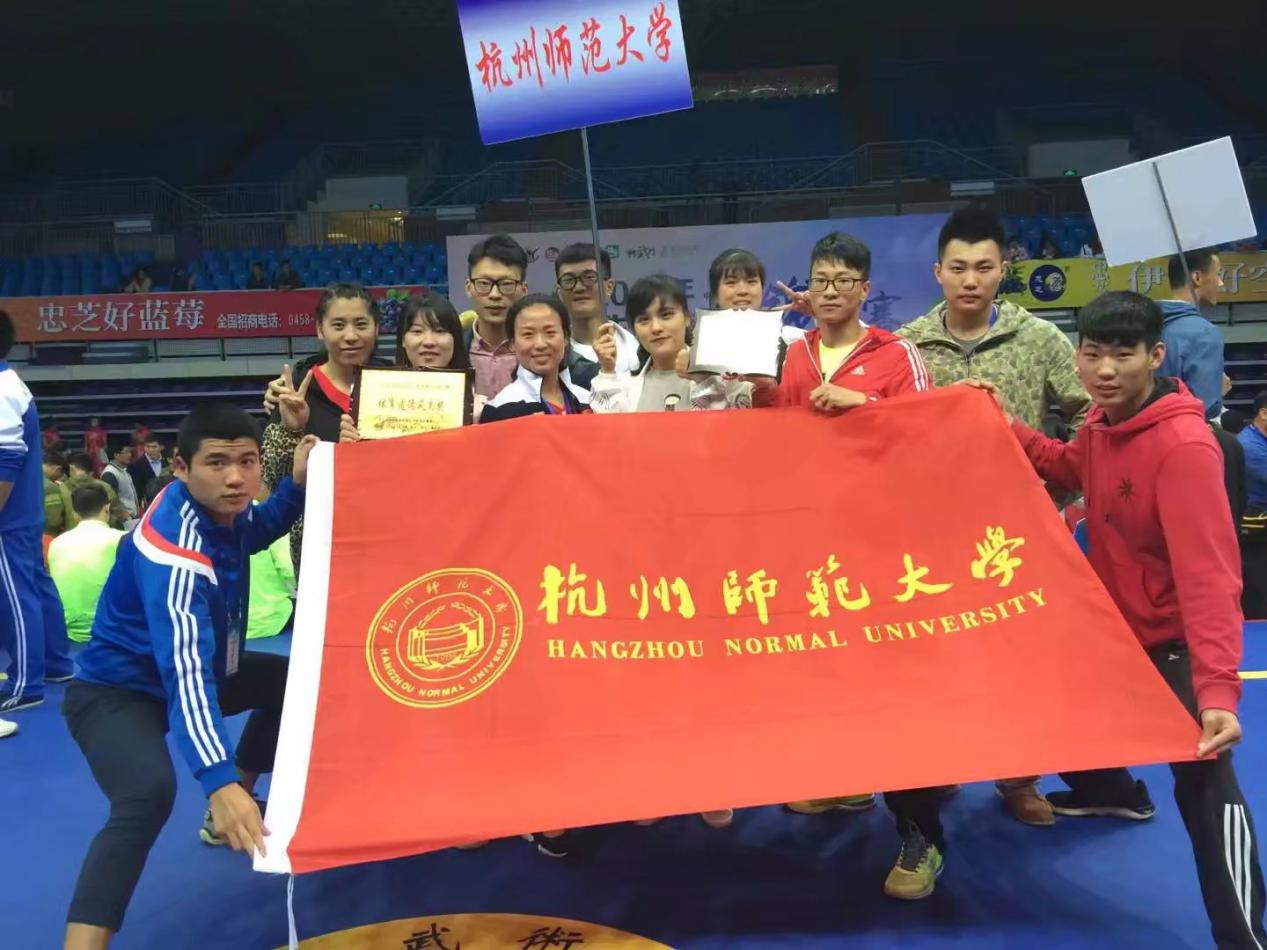 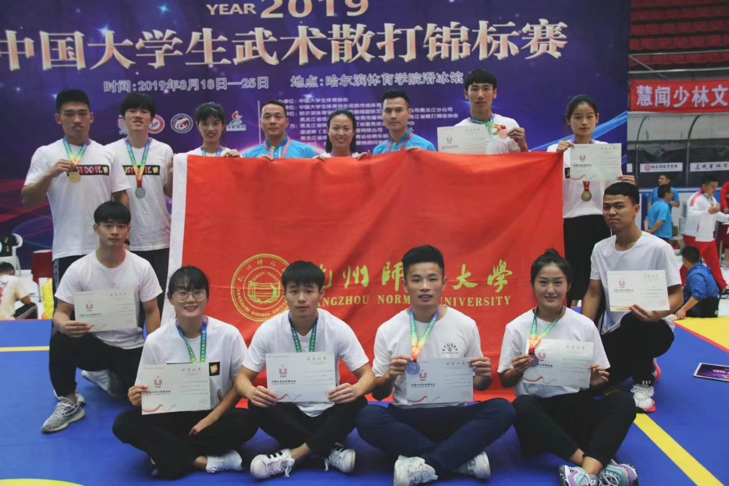 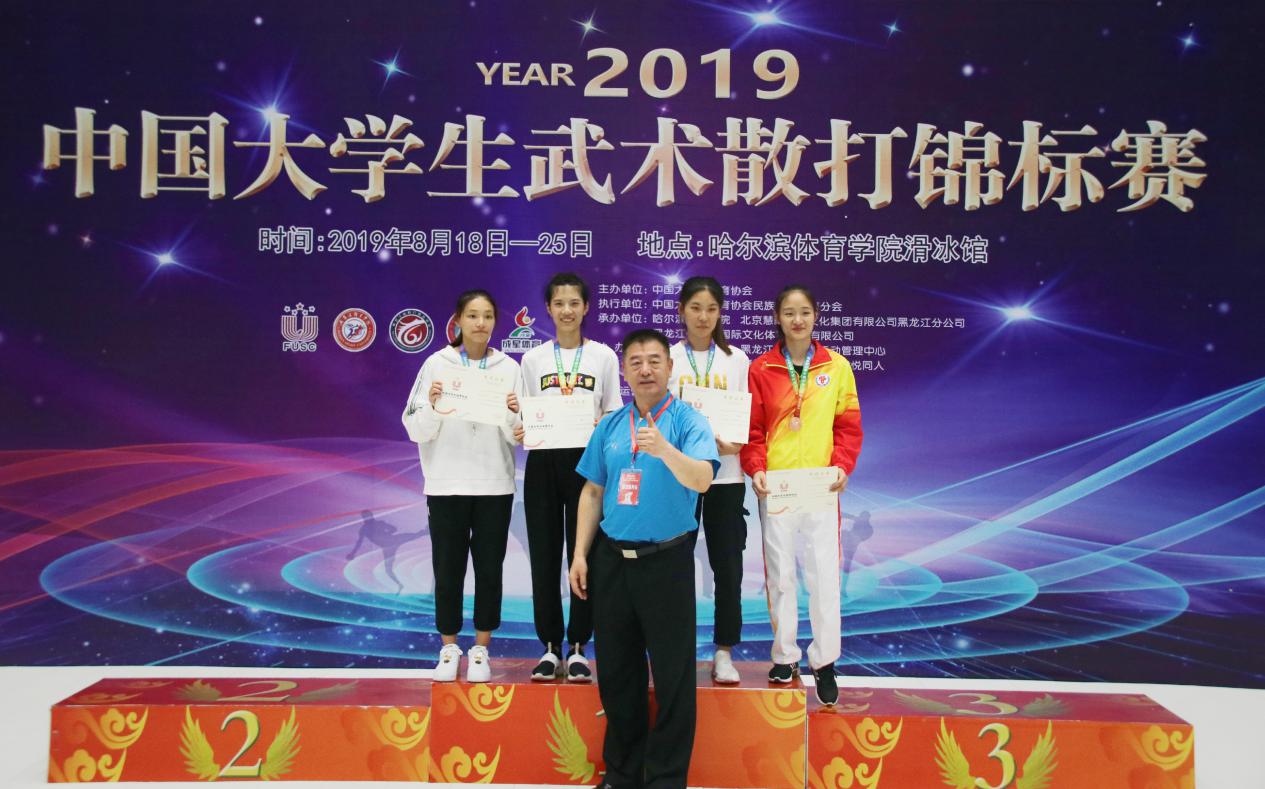 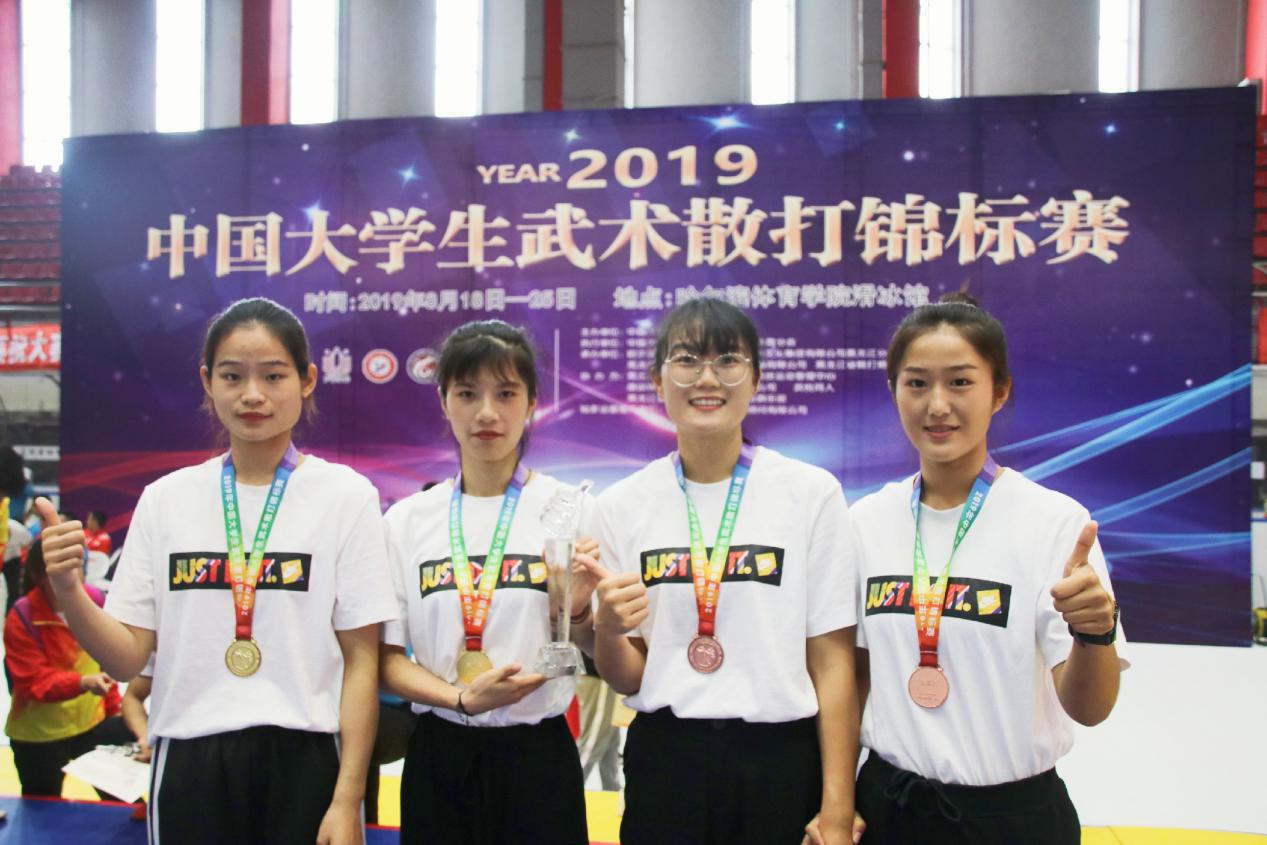 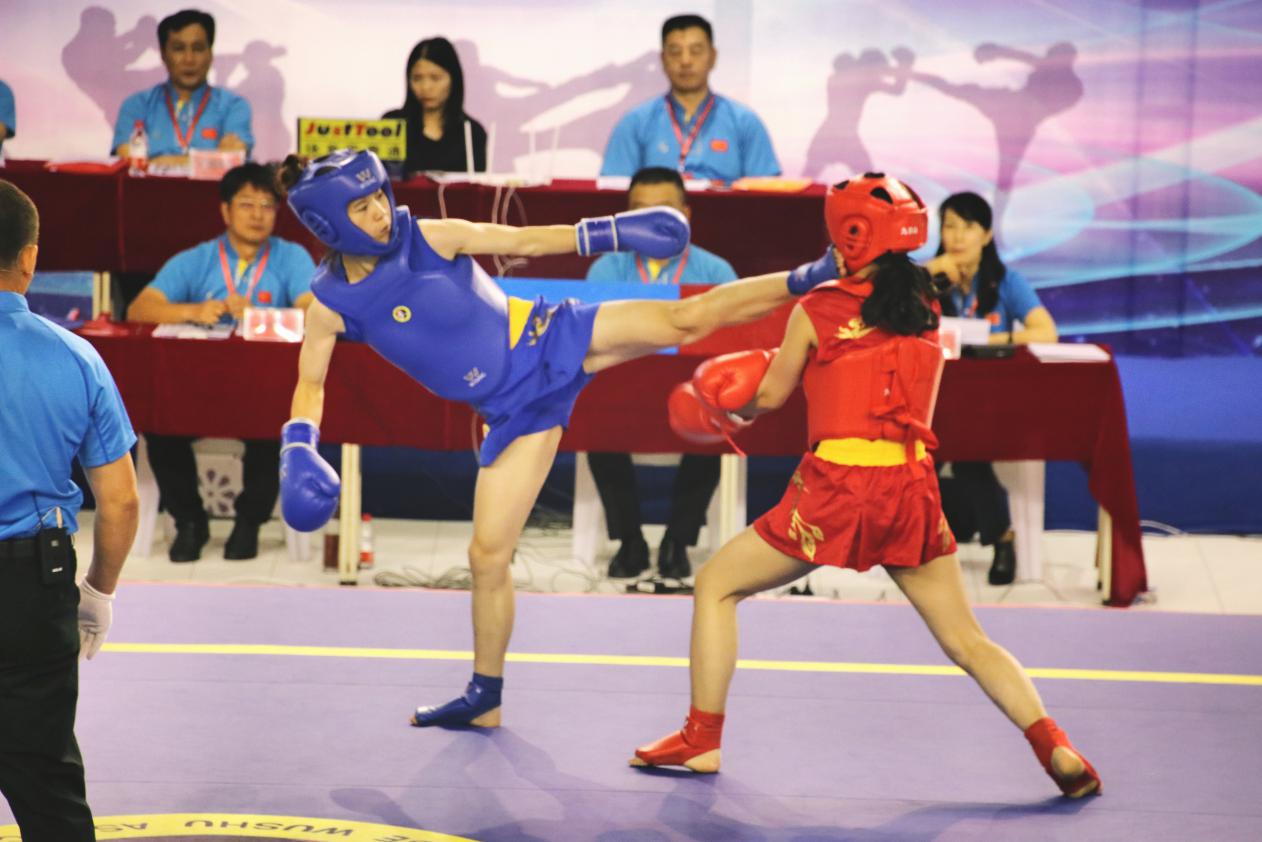 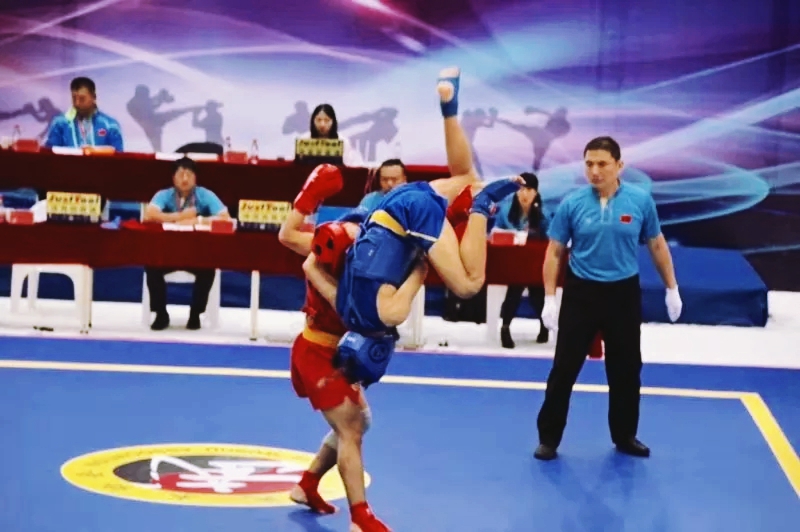 